ISTITUTO DI ISTRUZIONE SUPERIORE“GAETANO DE SANCTIS”ROMAESAME DI STATOANNO SCOLASTICO ………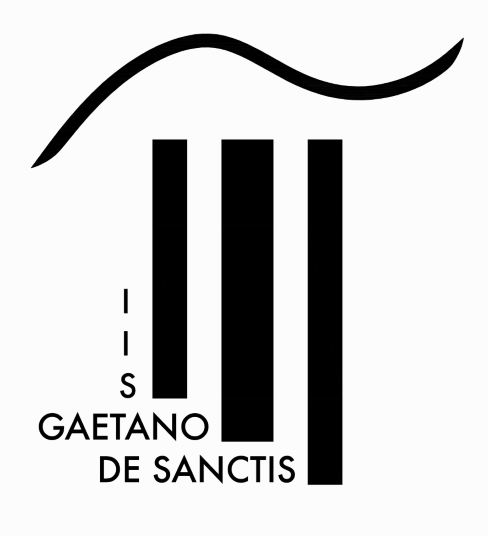 DOCUMENTODEL CONSIGLIO DELLA CLASSE ….. SEZ. ….Roma, ……….